A P R O BPOSTAREA PE PORTALUL HUBŞI AFIŞAREA LA SEDIUL I.P.J. BACĂUÎ. ŞEFUL INSPECTORATULUIComisar-șef de polițieCIOBOTICI SILVIUA N U N ȚÎn temeiul prevederilor art. 51^5 din Anexa nr. 3 la O.M.A.I. nr. 140/2016 privind activitatea de management resurse umane în unitățile de poliție ale Ministerului Afacerilor Interne, cu modificările și completările ulterioare, se aduce la cunoștința candidaților faptul că, în cadrul concursului organizat de Inspectoratul de Poliție Județean Bacău, pentru ocuparea funcției de șef serviciu - Serviciul de Ordine Publică - Inspectoratul de Poliție Județean Bacău, poziția 120 din statul de organizare al unității, cu recrutare din sursă internă, din rândul ofițerilor de poliție (data interviului structurat pe subiecte profesionale: 08.02.2024), s-a dispus continuarea procedurilor de concurs, întrucât Comisia constituită în temeiul art. 51^2, alin. (3), a stabilit că au fost respectate prevederile legale privind organizarea și desfășurarea acestuia.Pe cale de consecință, se publică la data de 20.02.2024 tabelul cu rezultatele obținute în urma soluționării contestațiilor, respectiv tabelul cu rezultatele finale ale concursului.D. ȘEFUL SERVICIULUI RESURSE UMANEComisar de polițieCONDOPOL FLORINR O M Â N I AMinisterul afacerilor interne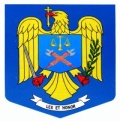 Inspectoratul general al poliţiei române INSPECTORATUL DE POLIŢIE JUDEŢEAN BACĂU                                                          NESECRET                                                          Nr. 786686                                                          Din 20.02.2024